GUÍA DE CIENCIAS NATURALES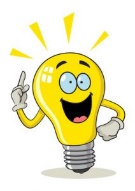 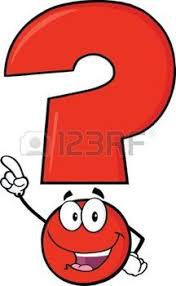 Comencemos Para trabajar en la siguiente guía debes:  Leer y concentrarte Ordenar tu espacio de trabajoTener tus materiales a mano como lápices, goma de borrar Y leer todas las instrucciones dadas en cada actividad Ahora a trabajar I.- Lee y une con una línea cada parte de la planta y su función según corresponda.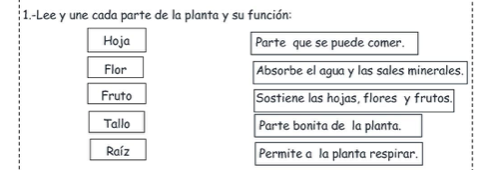 II.- Lee atentamente y luego marca con una x la alternativa correcta III.- Escribe en el círculo blanco números del 1 al 4 según corresponda el orden del ciclo de vida de las plantas:  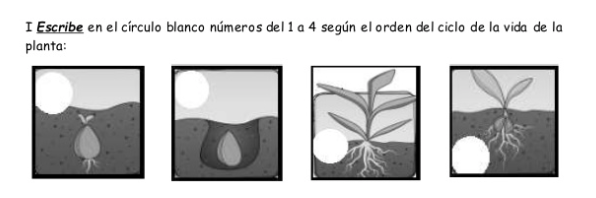 IV.- Lee con atención y luego escribe una V si la afirmación es verdadera y una F si es falsa. 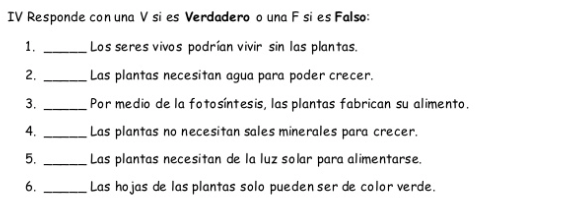 V. – Lee con atencion el siguente cuadro y luego completa según corresponda en los espcacios dados  Las ___________________ son liberadas y pueden dar origen a una nueva planta. Este           proceso se denomina ________________.
 Existen semillas que se encuentran en __________________________, es decir, están inactivas hasta que se dan las condiciones adecuadas para germinar. Cuando la planta se desarrolla aparece la ______________________ estructura especializada en la que ocurre la _____________________________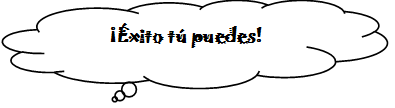 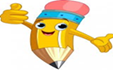 Nombre:Curso: 3°A   Fecha: semana N° 24 ¿QUÉ APRENDEREMOS?¿QUÉ APRENDEREMOS?¿QUÉ APRENDEREMOS?Objetivo (s):  OA 1 – OA 3 Objetivo (s):  OA 1 – OA 3 Objetivo (s):  OA 1 – OA 3 Contenidos:  Las plantas Contenidos:  Las plantas Contenidos:  Las plantas Objetivo de la semana: Identificar partes de una planta, ciclo de vida, germinación, crecimiento, reproducción, asociando estructura y función, mediante guía de trabajo.Objetivo de la semana: Identificar partes de una planta, ciclo de vida, germinación, crecimiento, reproducción, asociando estructura y función, mediante guía de trabajo.Objetivo de la semana: Identificar partes de una planta, ciclo de vida, germinación, crecimiento, reproducción, asociando estructura y función, mediante guía de trabajo.Habilidad: IdentificarHabilidad: IdentificarHabilidad: Identificar1.- ¿Qué características no corresponden a una planta?Fabrican su propio alimento. Tienen tallo, raíz y hoja. Se alimentan de otros seres vivos. Existen de diferentes tamaños.2.- Lucía compró una planta para su mamá y la guardó dentro de un closet durante 5 días. El regó cada día, pero al quinto día encontró sin vida. ¿Por que se le murió la planta? Le falto oxigeno Le falto luz El agua era innecesaria Tuvo exceso de calor 3.- ¿Por dónde absorbe la planta el agua y las sales minerales?a) Raíz.b) Tallo.c) Hojas.d) Flores4.- Proceso por el cuál las plantas captan la luz solar para Geminación. Polinización. Fotosíntesis.Ninguna de las anteriores. 5.- Las plantas son: Seres que no se reproducen  Seres vivos que nacen crecen, respiran y se reproducen Seres vivos que necesitan solo luz para vivirSeres que necesitan alimentarse de otras especies 6- Las plantas se reproducen de dos formas estas son: Reproducción aire y por otras plantas Reproducción sexual y asexual Reproducción solo por semillasReproducción por aire y agua  